Дошкольники старшей группы изучают тему «Природа Хабаровского края»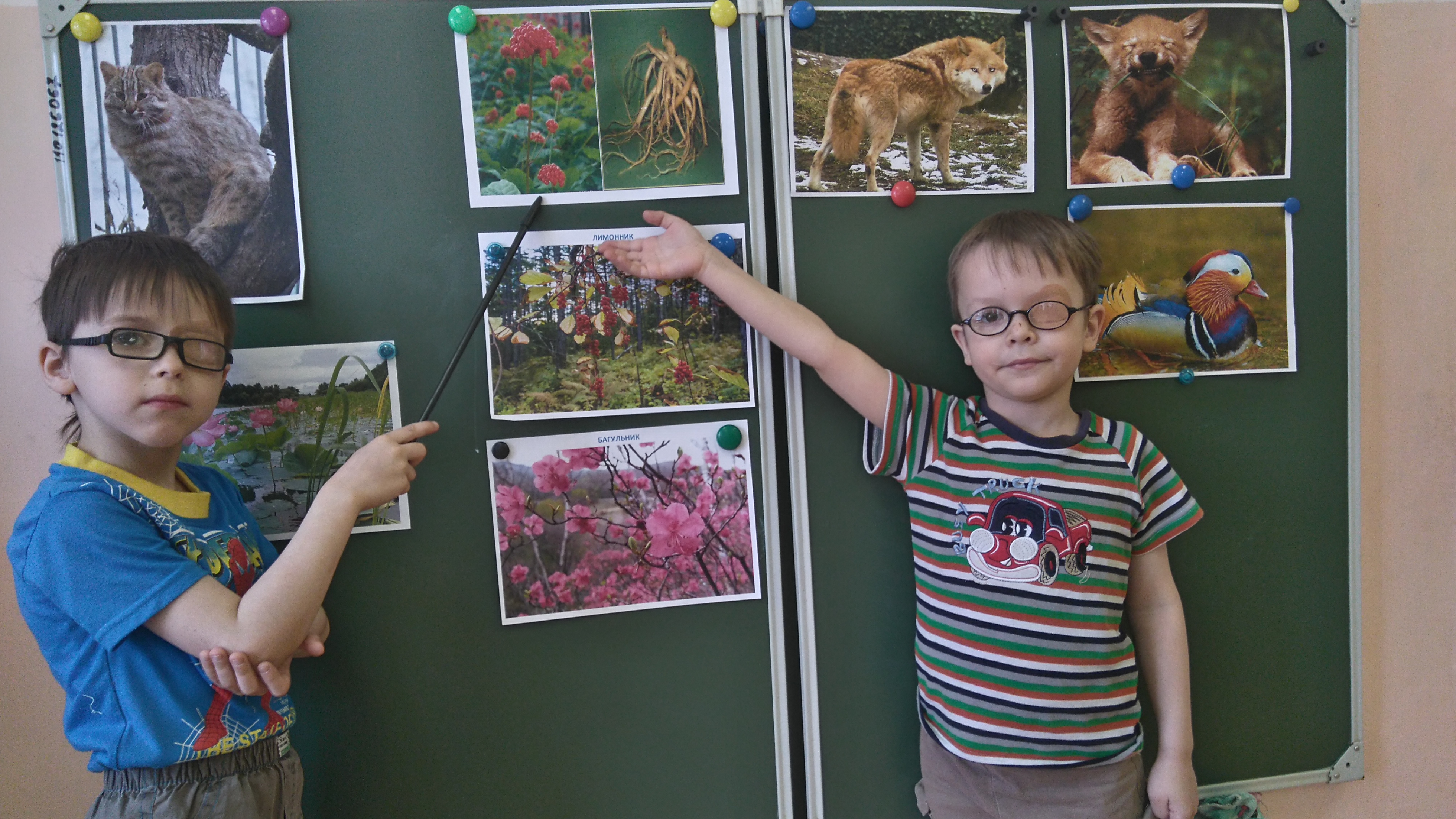 